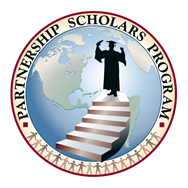 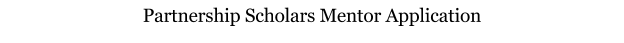 Applicant Name _____________________________________________________________Home Phone _________________Work Phone ________________ Cell Phone _____________Email Address ______________________________________________________________Address:_____________________________ City, state, zip:___________________________How were you referred to Partnership Scholars?_______________________________________If you were to start with Partnership Scholars on what date can you start mentoring?   ___ /___ / ___ Can you mentor on the weekends? [ ] Y or [ ] N        Can you mentor evenings? [ ] Y or [ ] N Have you ever applied to be a mentor before? [ ] Y or [ ] N  If yes, please explain (include date): _______________________________________________Do you have any friends, relatives, or acquaintances connected to Partnership Scholars? [ ] Y or [ ] N
If yes, state name & relationship: _________________________________________________If accepted, would you have transportation to/from your scholars’ home or school?  [ ] Y or [ ] N Could you present valid current automobile insurance?  [ ] Y or [ ] N  If accepted, would you be able to present evidence of your U.S. citizenship or proof of your legal right to work in the United States? [ ] Y or [ ] N If accepted, are you willing to submit to and pass a controlled substance test if requested? [ ] Y or [ ] N If accepted, will you submit to fingerprinting? [ ] Y or [ ] NAre you able to perform the essential functions of the mentoring functions for which you are applying, either with / without reasonable accommodation? [ ] Y or [ ] N  If no, describe the functions that cannot be performed ___________________________________________________________________________________________________________Have you ever been convicted of a criminal offense (felony or misdemeanor)? [ ] Y or [ ] N If yes, please describe the crime - state nature of the crime(s), when and where convicted and disposition of the case._________________________________________________________________________________________________________________________________________(Note: No applicant will be denied mentoring solely on the grounds of conviction of a criminal offense. The date of the offense, the nature of the offense, including any significant details that affect the description of the event, and the surrounding circumstances and the relevance of the offense to the position(s) applied for may, however, be considered.) Education, Training and ExperienceHigh School:
School name: __________________________________	Number of years completed: ________
School address:_________________________________ 	Did you graduate? [ ] Y or [ ] N
School city, state, zip:_____________________________	Degree / diploma earned: __________
College / University:
School name: __________________________________	Number of years completed: ________
School address:_________________________________ 	Did you graduate? [ ] Y or [ ] N
School city, state, zip:_____________________________	Degree / diploma earned: __________Vocational School:
School name: __________________________________	Number of years completed: ________
School address:_________________________________ 	Did you graduate? [ ] Y or [ ] N
School city, state, zip:_____________________________	Degree / diploma earned: __________Military:
Branch: _____________________________________ 	Skills/duties: __________________
Rank in Military:_______________________________       Related details:________________
Total Years of Service: _____________________Do you speak, write or understand any foreign languages? [ ] Y or [ ] N If yes, describe which languages(s) and how fluent of a speaker you consider yourself to be.________________________________________________________________________Do you have any other experience, training, qualifications, or skills which you feel should be brought to our attention, in the case that they make you especially suited for working with us?
[ ] Y or [ ] N  If yes, please explain __________________________________________________________________ __________________________________________________________________ Employment HistoryAre you currently employed? [ ] Y or [ ] N If you are currently employed, may we contact your current employer? [ ] Y or [ ] N Below, please describe past and present employment positions, dating back five years. Please account for all periods of unemployment. If you have attached a resume, this section does not need to be completed. Employer:________________________________________________________________
Name of Supervisor:__________________________________________________________
Telephone Number:______________________ Business Type:_________________________
Address:_____________________________ City, state, zip:___________________________Length of Employment (Include Dates): ________________ Position & Duties:________________
Reason for Leaving: ___________________May we contact this employer for references? [ ] Y or [ ] N Employer:________________________________________________________________
Name of Supervisor:__________________________________________________________
Telephone Number:______________________ Business Type:_________________________
Address:_____________________________ City, state, zip:___________________________Length of Employment (Include Dates): ________________ Position & Duties:________________
Reason for Leaving: ___________________May we contact this employer for references? [ ] Y or [ ] N Employer:________________________________________________________________
Name of Supervisor:__________________________________________________________
Telephone Number:______________________ Business Type:_________________________
Address:_____________________________ City, state, zip:___________________________Length of Employment (Include Dates): ________________ Position & Duties:________________
Reason for Leaving: ___________________May we contact this employer for references? [ ] Y or [ ] N ReferencesList below two personal/professional character references who have known you at least 3 years. 1) Name - First, Last: __________________________________________________________
Telephone Number:______________________ E-mail:______________________________
Address:______________________________ City, state, zip:_________________________Occupation: _______________________Number of Years Acquainted: ___________________2) Name - First, Last: _________________________________________________________
Telephone Number:______________________ E-mail:______________________________
Address:______________________________ City, state, zip:_________________________Occupation: _______________________Number of Years Acquainted: ___________________Please Read and Initial Each Paragraph, then Sign BelowI certify that I have not purposely withheld any information that might adversely affect my chances of being a mentor. I attest to the fact that the answers given by me are true & correct to the best of my knowledge and ability. I understand that any omission (including any misstatement) of material fact on this application or on any document used to secure can be grounds for rejection of application or, if I am accepted by Partnership Scholars, terms for my immediate expulsion from mentoring. _____ I understand that if I become a mentor, the mentoring is not definite and can be terminated at any time either with or without prior notice, and by either me or Partnership Scholars. _____I permit the company to examine my references, record of employment, education record, and any other information I have provided. I authorize the references I have listed to disclose any information related to my work record and my professional experiences with them, without giving me prior notice of such disclosure. In addition, I release the company, my former employers & all other persons, corporations, partnerships & associations from any & all claims, demands or liabilities arising out of or in any way related to such examination or revelation. _____I understand that if I become a mentor that I will become a mandated reporter of any suspected child abuse and I will be given materials describing this responsibility. _____Applicant's Signature:__________________________ Date:______________________-----------------------------------------------For PSP Office to Complete---------------------------------------------Reference 1 ________________________________________________________________________________________________________________________________________________Reference 2 ________________________________________________________________________________________________________________________________________________Reference 3 ________________________________________________________________________________________________________________________________________________Personal Interview ________________________________________________________________________________________________________________________________________________Recommendations ________________________________________________________________________________________________________________________________________________